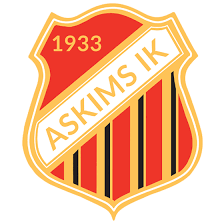 Individuell Utvecklingsplan 2023-2024: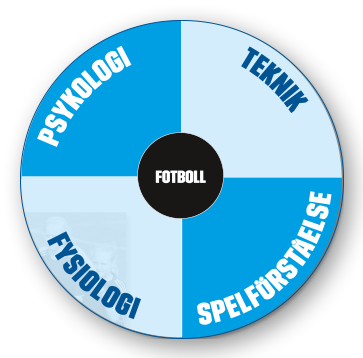 Ha med alla 4 delar när
du tänker igenom din utveckling Beskriv dina starka sidorVad vill du förbättra ”brister”/förstärka ”styrkor”?Vilken målsättning har du på lång sikt? Vad har du för målsättning kortsiktigt? (ex. under 2024)MålsättningVälj ut två till tre FOTBOLLSAKTIONER du skulle vilja jobba extra med. Välj gärna även en sak som påverkar dina prestationer som ex kost, sömn, planeringDin träningsveckaSyftet är att du får en konkret bild över nuet dina vanligaste träningsveckor och om den måste förändras utifrån de mål som satts upp. Detta ger förutsättningar för en diskussion runt egenträning, skolträning, träning med killar, läxläsning, lediga dagar osv.Hur ser det ut idag? Upplevd belastning? Träningstid?Hur skulle du vilja att det såg ut, i en perfekt värld?Övrigt/Tillägg: Övrigt/Tillägg:UtvärderingDatum____________Närvarande__________________________________________________________________________________________________________________________________________Utvärdering. Det är ett levande dokument, ett mål kan ha uppfyllts innan säsongen är slut och ett nytt kan läggas till. Viktigt att spelaren reflekterar över varför det gick som det gjorde, för att på så sätt ta ytterligare steg i sin utveckling. NamnFödd årÅrskursFotboll i skolan, vilken
Antal träningarKontakt/tränareAnnan/egen träning Antal träningarKontakt/tränareFavoritpositioner på plan:         2.            3. Sätta upp mäl:Specifika – tydliga och begripliga för alla inblandade.Mätbara – det måste kunna gå att få fram i hur hög grad målen har uppnåtts.Accepterande – alla inblandade ska ”vilja” bidra till att målen uppfylls.Realistiska – målen ska vara utmanande, men möjliga att uppfylla inom bestämd tid.Tidsbestämda – det ska framgå klart när respektive mål ska vara uppfyllt.SpelarePerson/SocialtSpelarePerson/SocialtSpelareArbetslivetNuvarande skadorSkadehistorikHur mår du just nu och hur fungerar det med familj, kompisar, boende, mat och sömn?Hur fungerar din skolgång? Behöver du hjälp med något? Planer inför framtiden osv?Hur fungerar fotbollen, främst med tanke på vad du svarat på om dina egna målsättningar? (Även ev skolan)Något övrigt som du vill ta upp och berätta…Vad vill du: förbättra/förstärkaSå här ska det gå tillMål 1.Hur: Mål 1.När:Mål 1.Ansvar:Mål 2.Hur:Mål 2.När:Mål 2.Ansvar:Mål 3.Hur:Mål 3.När:Mål 3.Ansvar:Mål 4.Hur:Mål 4.När:Mål 4.Ansvar:IDAGMåndagTisdagOnsdagTorsdagFredagLördagSöndagFMVad/FokusBelastning1-10 + TidEMVad/FokusBelastning1-10 + TidKväll Vad/Fokus Belastning1-10 + TidPERFEKTMåndagTisdagOnsdagTorsdagFredagLördagSöndagFMVad/FokusBelastning1-10 + TidEMVad/FokusBelastning1-10 + TidKväll Vad/Fokus Belastning1-10 + TidHur mår du? Mål vi ska utvärdera:Har de uppnåtts?Vad är det som gått bra/mindre bra?Vad behöver förbättras/förändras?Hur tänker du dig nästa år, när det gäller din fotboll?Övrigt du vill fråga/prata om?